Муниципальное  бюджетное общеобразовательное учреждение «Башкатовская средняя общеобразовательная школа»РАССМОТРЕНО                                                                          УТВЕРЖДАЮПедагогический совет                                                         Директор школы  __________Протокол №1 от 30.08.2023г.                                                                           / Бахилова Л.Н./                                                                                               Приказ №  __________      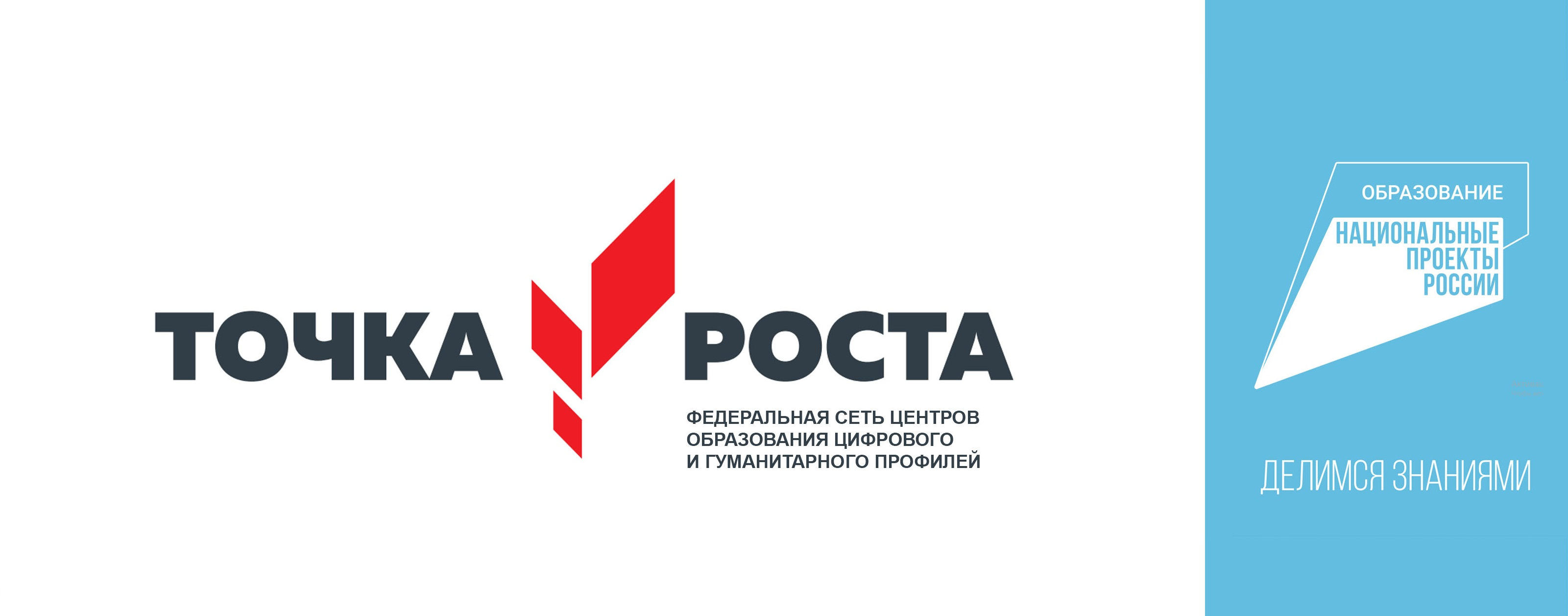 РАБОЧАЯ ПРОГРАММА ВНЕУРОЧНОЙ ДЕЯТЕЛЬНОСТИ «ЧУДЕСА ФИЗИКИ»с использованием оборудования центра «Точка Роста»                            Естественно - научное  направлениеСтупень обучения: основное общее образование  8 классСрок реализации программы: 1 год (34 часа)                                                         Учитель: Волобуева Татьяна Александровна                2023 г.Программа разработана на основе примерной программы по физике составленной на основе ФГОС ООО и авторской программы «Физика. 7- 9 классы». Авт. А.В. Перышкин, Е.М. Гутник. М.: Дрофа. – 2017г. И рабочей программы по физике,  утвержденной педагогическим советом от 31.08.2023 г. протокол №1.Планируемые результаты освоения программы внеурочной деятельности  «Чудеса физики» (с использованием оборудования «Точка Роста»)  в 8 классеРеализация программы способствует достижению следующих результатов:Личностные:В сфере личностных универсальных учебных действий учащихся:• учебно-познавательный интерес к новому учебному материалу и способам решения новой задачи;• ориентация на понимание причин успеха во внеучебной деятельности, в том числе на самоанализ и самоконтроль результата, на анализ соответствия результатов требованиям конкретной задачи;• способность к самооценке на основе критериев успешности внеучебной деятельности;Обучающийся получит возможность для формирования:• внутренней позиции школьника на уровне положительного отношения к школе, понимания необходимости учения, выраженного в преобладании учебно-познавательных мотивов;• выраженной устойчивой учебно-познавательной мотивации учения;• устойчивого учебно-познавательного интереса к новым общим способам решения задач.Метапредметные:В сфере регулятивных универсальных учебных действий учащихся:• планировать свои действия в соответствии с поставленной задачей и условиями ее реализации, в том числе во внутреннем плане;• учитывать установленные правила в планировании и контроле способа решения;• осуществлять итоговый и пошаговый контроль по результату;• оценивать правильность выполнения действия на уровне адекватной ретроспективной оценки соответствия результатов требованиям данной задачи и задачной области;• адекватно воспринимать предложения и оценку учителей, товарищей, родителей и других людей;• различать способ и результат действия.Обучающийся получит возможность научится:• в сотрудничестве с учителем ставить новые учебные задачи;• проявлять познавательную инициативу в учебном сотрудничестве;• самостоятельно адекватно оценивать правильность выполнения действия и вносить необходимые коррективы в исполнение как по ходу его реализации, так и в конце действия.В сфере познавательных универсальных учебных действий учащихся:• осуществлять поиск необходимой информации для выполнения внеучебных заданий с использованием учебной литературы и в открытом информационном пространстве, энциклопедий, справочников (включая электронные, цифровые), контролируемом пространствеИнтернета;• осуществлять запись (фиксацию) выборочной информации об окружающем мире и о себе самом, в том числе с помощью инструментов ИКТ;• строить сообщения, проекты в устной и письменной форме;• проводить сравнение и классификацию по заданным критериям;• устанавливать причинно-следственные связи в изучаемом круге явлений;• строить рассуждения в форме связи простых суждений об объекте, его строении, свойствах и связах;Обучающийся получит возможность научиться:• осуществлять расширенный поиск информации с использованием ресурсов библиотек и сети Интернет;• записывать, фиксировать информацию об окружающих явлениях с помощью инструментов ИКТ;• осознанно и произвольно строить сообщения в устной и письменной форме;• осуществлять выбор наиболее эффективных способов решения задач в зависимости от конкретных условий;• строить логическое рассуждение, включающее установление причинно-следственных связей;• могут выйти на теоретический уровень решения задач: решение по определенному плану, владение основными приемами решения, осознания деятельности по решению задачи.В сфере коммуникативных универсальных учебных действий учащихся:• адекватно использовать коммуникативные, прежде всего - речевые, средства для решения различных коммуникативных задач, строить монологическое сообщение, владеть диалогической формой коммуникации, используя, в том числе средства и инструменты ИКТ и дистанционного общения;• допускать возможность существования у людей различных точек зрения, в том числе не совпадающих с его собственной, и ориентироваться на позицию партнера в общении и взаимодействии;• учитывать разные мнения и стремиться к координации различных позиций в сотрудничестве;• формулировать собственное мнение и позицию;• договариваться и приходить к общему решению в совместной деятельности, в том числе в ситуации столкновения интересов;Обучающийся получит возможность научиться:• учитывать и координировать в сотрудничестве отличные от собственной позиции других людей;• учитывать разные мнения и интересы и обосновывать собственную позицию;• понимать относительность мнений и подходов к решению проблемы;• аргументировать свою позицию и координировать ее с позициями партнеров в сотрудничестве при выработке общего решения в совместной деятельности;• задавать вопросы, необходимые для организации собственной деятельности и сотрудничества с партнером;• осуществлять взаимный контроль и оказывать в сотрудничестве необходимую взаимопомощь.Предметные:- ориентироваться в явлениях и объектах окружающего мира, знать границы их применимости;- понимать определения физических величин и помнить определяющие формулы;- понимать каким физическим принципам и законам подчиняются те или иные объекты и явления природы;- знание модели поиска решений для задач по физике;- знать теоретические основы математики.- примечать модели явлений и объектов окружающего мира;- анализировать условие задачи;- переформулировать и моделировать, заменять исходную задачу другой;- составлять план решения;- выдвигать и проверять предлагаемые для решения гипотезы;- владеть основными умственными операциями, составляющими поиск решения задачи.Содержание программы внеурочной деятельности8 классТепловые явления. Тепловое расширение тел. Процессы плавления и отвердевания, испарения иконденсации. Теплопередача. Влажность воздуха на разных континентах.Демонстрации: 1. Наблюдение таяния льда в воде. 2. Скорости испарения различных жидкостей. 3. Тепловые двигатели будущего.Лабораторные работы (с использованием оборудования «Точка Роста»): 1. Изменения длины тела при нагревании и охлаждении. 2. Отливка парафинового солдатика. 3. Наблюдение за плавлением льда 4. От чего зависит скорость испарения жидкости? 5. Наблюдение теплопроводности воды и воздуха.Характеристика основных видов деятельности:Самостоятельно формулируют познавательную задачу. Умеют с помощью вопросов добывать недостающую информацию. Использование измерительных приборов. Выполнение лабораторных и практических работ. Диагностика и устранение неисправностей приборов. Выстраивание гипотез на основании имеющихся данных. Конструирование и моделирование.Выполнение заданий по усовершенствованию приборов. Разработка новых вариантов опытов. Разработка и проверка методики экспериментальной работы. Работа в малых группах. Анализируют, выбирают и обосновывают своё решение, действия. Представление результатов парной, групповой деятельности. Участие в диалоге в соответствии с правилами речевогоповедения.Электрические явления. Микромир. Модели атома, существовавшие до начала XIX. История открытия и действия гальванического элемента. История создания электрофорной машины. Опыт Вольта. Электрический ток в электролитах.Демонстрации: (с использованием оборудования «Точка Роста») 1. Модели атомов. 2. Гальванические элементы. 3. Электрофорноймашины. 4. Опыты Вольта и Гальвани.Лабораторные работы: 1. Создание гальванических элементов из подручных средств. 2. Электрический ток в жидкостях создания «золотого ключика» .Характеристика  основных видов деятельности:Управляют своей познавательной и учебной деятельностью посредством постановки целей, планирования, контроля, коррекции своих действий и оценки успешности усвоения. Сравнивают способ и результат своих действий с образцом - листом сопровождения. Обнаруживают отклонения. Обдумывают причины отклонений. Осуществляют самоконтроль ивзаимоконтроль. Использование измерительных приборов. Выполнение лабораторных и практических работ. Диагностика и устранение неисправностей приборов. Выстраивание гипотез на основании имеющихся данных. Конструирование и моделирование.Электромагнитные явления. Магнитное поле в веществе. Магнитная аномалия. Магнитные бури. Разновидности электроизмерительных приборов. Разновидности электродвигателей.Демонстрации (с использованием оборудования «Точка Роста»):          1. Наглядность поведения веществ в магнитном поле. 2. Презентации омагнитном поле Земли и о магнитных бурях. 3. Демонстрация разновидностей электроизмерительных приборов. 4. Наглядность разновидностей электродвигателей.Лабораторные работы: 1. Исследование различных электроизмерительных приборов.Характеристика основных видов деятельности:Управляют своей познавательной и учебной деятельностью посредством постановки целей, планирования, контроля, коррекции своих действий и оценки успешности усвоения. Сравнивают способ и результат своих действий с образцом - листом сопровождения. Обнаруживают отклонения. Обдумывают причины отклонений. Осуществляют самоконтроль ивзаимоконтроль.Оптические явления. Источники света: тепловые, люминесцентные, искусственные. Изготовление камеры - обскура и исследование изображения с помощью модели. Многократное изображение предмета в нескольких плоских зеркалах. Изготовить перископ и с его помощью провести наблюдения. Практическое использование вогнутых зеркал. Зрительные иллюзии, порождаемыепреломлением света. Миражи. Развитие волоконной оптики. Использование законов света в технике.Демонстрации(с использованием оборудования «Точка роста») 1. Различные источники света. 2. Изображение предмета в несколькихплоских зеркалах. 3. Изображение в вогнутых зеркалах. 4. Использование волоконной оптики. 5. Устройство фотоаппаратов, кинопроекторов, калейдоскопов.Лабораторные работы: 1. Изготовление камеры - обскура и исследование изображения с помощью модели. 2. Практическое применение плоских зеркал. 3. Практическое использование вогнутых зеркал. 4. Изготовление перископа и наблюдения с помощью модели.Характеристика основных видов деятельности:Управляют своей познавательной и учебной деятельностью посредством постановки целей, планирования, контроля, коррекции своих действий и оценки успешности усвоения. Выделяют и формулируют познавательную цель. Выделяют количественные характеристики объектов, заданные словами. Принимают познавательную цель и сохраняют ее при выполненииучебных действий. Осознают свои действия. Имеют навыки конструктивного общения в малых группах.Человек и природа Автоматика в нашей жизни. Примеры использования автоматических устройств в науке, на производстве и в быту. Средства связи. Радио и телевидение. Альтернативные источники энергии. Виды электростанций. Необходимость экономии природных ресурсов и использования, новых экологичных и безопасных технологий. Наука и безопасность людей.Демонстрации: 1. фотоматериалы и слайды по теме.Лабораторные работы: 1.Изучение действий средств связи, радио и телевидения.Характеристика основных видов деятельности:Самостоятельно формулируют познавательную задачу. Умеют (или развивают) способность с помощью вопросов добывать недостающую информацию.Тематическое планированиеРАССМОТРЕНО                                                                          УТВЕРЖДАЮПедагогический совет                                                            Директор школы  __________Протокол №__ от 30.08.2023                                                                           / Бахилова Л.Н./                                                                                    Приказ №                                                   Календарно-тематическое планирование 8 класс№п/пТема урокаТема урокаКоличество часов Количество часов Использование оборудования центра естественнонаучной и технологической направленностей «Точка Роста»1. Введение (1ч)1. Введение (1ч)1. Введение (1ч)1. Введение (1ч)1. Введение (1ч)1. Введение (1ч)1Вводное занятие. Цели и задачи курса. Техника безопасности.Вводное занятие. Цели и задачи курса. Техника безопасности.11Компьютерное оборудование2. Тепловые явления (12 ч)2. Тепловые явления (12 ч)2. Тепловые явления (12 ч)2. Тепловые явления (12 ч)2. Тепловые явления (12 ч)2. Тепловые явления (12 ч)2Разнообразие тепловых явлений. Тепловое расширение тел.Разнообразие тепловых явлений. Тепловое расширение тел.11Компьютерное оборудование3Лабораторная работа«Изменения длины тела принагревании и охлаждении».Лабораторная работа«Изменения длины тела принагревании и охлаждении».11Оборудование для лабораторных работ и ученических опытов 4Теплопередача Наблюдениетеплопроводности воды ивоздуха.Теплопередача Наблюдениетеплопроводности воды ивоздуха.11Оборудование для демонстраций 5Лабораторная работа«Измерение удельнойтеплоёмкости различныхвеществ».Лабораторная работа«Измерение удельнойтеплоёмкости различныхвеществ».11Оборудование для лабораторных работ и ученических опытов (на базе комплектов для ОГЭ6Плавление и отвердевание.Лабораторная работа «Отливкапарафинового солдатика»Плавление и отвердевание.Лабораторная работа «Отливкапарафинового солдатика»11Оборудование для лабораторных работ и ученических опытов (на базе комплектов для ОГЭ7Лабораторная работа«Наблюдение за плавлениемльда»Лабораторная работа«Наблюдение за плавлениемльда»11Оборудование для лабораторных работ и ученических опытов 8Решение олимпиадных задачна уравнение теплового балансаРешение олимпиадных задачна уравнение теплового баланса11Оборудование для демонстраций 9Решение олимпиадных задачна расчёт тепловых процессовРешение олимпиадных задачна расчёт тепловых процессов11Оборудование для демонстраций 10Лаборатория кристаллографии.Лаборатория кристаллографии.11Оборудование для демонстраций 11Испарение и конденсация. Испарение и конденсация. 11Оборудование для демонстраций 12Состав атмосферы,наблюдение переходаненасыщенных паров внасыщенные.Состав атмосферы,наблюдение переходаненасыщенных паров внасыщенные.11Оборудование для демонстраций 13Влажность воздуха на разных   континентахВлажность воздуха на разных   континентах11Оборудование для демонстраций 3. Электрические явления (8ч)3. Электрические явления (8ч)3. Электрические явления (8ч)3. Электрические явления (8ч)3. Электрические явления (8ч)3. Электрические явления (8ч)14Микромир. Модели атома,существовавшие до начала XIXМикромир. Модели атома,существовавшие до начала XIX11Оборудование для демонстраций 15История открытия и действиягальванического элементаИстория открытия и действиягальванического элемента11Компьютерное оборудование16История создания электрофорноймашиныИстория создания электрофорноймашины11Компьютерное оборудование17Опыты Вольта. Электрическийток в электролитах.Опыты Вольта. Электрическийток в электролитах.11Компьютерное оборудование18Решение олимпиадных задач назаконы постоянного токаРешение олимпиадных задач назаконы постоянного тока11Оборудование для демонстраций 19Наблюдение зависимостисопротивления проводника оттемпературы.Наблюдение зависимостисопротивления проводника оттемпературы.11Оборудование для демонстраций 20Лабораторная работа«Определение стоимостиизрасходованной электроэнергиипо мощности потребителя и посчётчику»Лабораторная работа«Определение стоимостиизрасходованной электроэнергиипо мощности потребителя и посчётчику»11Оборудование для лабораторных работ и ученических опытов (на базе комплектов для ОГЭ21Решение олимпиадных задачна тепловое действие токаРешение олимпиадных задачна тепловое действие тока11Оборудование для демонстраций 4. Электромагнитные явления (3ч)4. Электромагнитные явления (3ч)4. Электромагнитные явления (3ч)4. Электромагнитные явления (3ч)22Электромагнитные явления.Электроизмерительные приборы.Электромагнитные явления.Электроизмерительные приборы.11Оборудование для демонстраций 23Магнитная аномалия. МагнитныебуриМагнитная аномалия. Магнитныебури11Оборудование для демонстраций 24Разновидностиэлектродвигателей.Разновидностиэлектродвигателей.11Оборудование для демонстраций 5. Оптические явления (7ч)5. Оптические явления (7ч)5. Оптические явления (7ч)5. Оптические явления (7ч)5. Оптические явления (7ч)5. Оптические явления (7ч)25Источники света: тепловые,люминесцентныеИсточники света: тепловые,люминесцентные11Оборудование для демонстраций 26Эксперимент наблюдение.Многократное изображениепредмета в нескольких плоскихзеркалах.Эксперимент наблюдение.Многократное изображениепредмета в нескольких плоскихзеркалах.11Оборудование для демонстраций 27Изготовить перископ и с егопомощью провести наблюденияИзготовить перископ и с егопомощью провести наблюдения11Оборудование для демонстраций 28Практическое использованиевогнутых зеркалПрактическое использованиевогнутых зеркал11Оборудование для демонстраций 29Зрительные иллюзии,порождаемые преломлениемсвета. Миражи.Зрительные иллюзии,порождаемые преломлениемсвета. Миражи.11Оборудование для демонстраций 30Развитие волоконной оптикиРазвитие волоконной оптики11Оборудование для демонстраций 31Использование законов света втехникеИспользование законов света втехнике11Оборудование для демонстраций 6. Человек и природа (3ч)6. Человек и природа (3ч)6. Человек и природа (3ч)6. Человек и природа (3ч)32Автоматика в нашей жизни .Автоматика в нашей жизни .Автоматика в нашей жизни .1Компьютерное оборудование33Радио и телевидениеРадио и телевидениеРадио и телевидение1Компьютерное оборудование34Альтернативные источникиэнергии. Виды электростанцийАльтернативные источникиэнергии. Виды электростанцийАльтернативные источникиэнергии. Виды электростанций1Компьютерное оборудование№п/пДата  проведенияДата  проведенияТема урокаИспользование оборудования центра естественнонаучной и технологической направленностей «Точка роста»примечание№п/пПланФактТема урокаИспользование оборудования центра естественнонаучной и технологической направленностей «Точка роста»примечание1. Введение (1ч)1. Введение (1ч)1. Введение (1ч)1. Введение (1ч)1. Введение (1ч)1. Введение (1ч)1Вводное занятие. Цели и задачи курса. Техника безопасности.Компьютерное оборудование2. Тепловые явления (12 ч)2. Тепловые явления (12 ч)2. Тепловые явления (12 ч)2. Тепловые явления (12 ч)2. Тепловые явления (12 ч)2. Тепловые явления (12 ч)2Разнообразие тепловых явлений. Тепловое расширение тел.Компьютерное оборудование3Лабораторная работа«Изменения длины тела принагревании и охлаждении».Оборудование для лабораторных работ и ученических опытов 4Теплопередача Наблюдениетеплопроводности воды ивоздуха.Оборудование для демонстраций 5Лабораторная работа«Измерение удельнойтеплоёмкости различныхвеществ».Оборудование для лабораторных работ и ученических опытов (на базе комплектов для ОГЭ6Плавление и отвердевание.Лабораторная работа «Отливкапарафинового солдатика»Оборудование для лабораторных работ и ученических опытов (на базе комплектов для ОГЭ7Лабораторная работа«Наблюдение за плавлениемльда»Оборудование для лабораторных работ и ученических опытов 8Решение олимпиадных задачна уравнение теплового балансаОборудование для демонстраций 9Решение олимпиадных задачна расчёт тепловых процессовОборудование для демонстраций 10Лаборатория кристаллографии.Оборудование для демонстраций 11Испарение и конденсация. Оборудование для демонстраций 12Состав атмосферы,наблюдение переходаненасыщенных паров внасыщенные.Оборудование для демонстраций 13Влажность воздуха на разных   континентахОборудование для демонстраций 3. Электрические явления (8ч)3. Электрические явления (8ч)3. Электрические явления (8ч)3. Электрические явления (8ч)3. Электрические явления (8ч)3. Электрические явления (8ч)14Микромир. Модели атома,существовавшие до начала XIXОборудование для демонстраций 15История открытия и действиягальванического элементаКомпьютерное оборудование16История создания электрофорноймашиныКомпьютерное оборудование17Опыты Вольта. Электрическийток в электролитах.Компьютерное оборудование18Решение олимпиадных задач назаконы постоянного токаОборудование для демонстраций 19Наблюдение зависимостисопротивления проводника оттемпературы.Оборудование для демонстраций 20Лабораторная работа«Определение стоимостиизрасходованной электроэнергиипо мощности потребителя и посчётчику»Оборудование для лабораторных работ и ученических опытов (на базе комплектов для ОГЭ21Решение олимпиадных задачна тепловое действие токаОборудование для демонстраций 4. Электромагнитные явления (3ч)4. Электромагнитные явления (3ч)4. Электромагнитные явления (3ч)4. Электромагнитные явления (3ч)4. Электромагнитные явления (3ч)4. Электромагнитные явления (3ч)22Электромагнитные явления.Электроизмерительные приборы.Оборудование для демонстраций 23Магнитная аномалия. МагнитныебуриОборудование для демонстраций 24Разновидностиэлектродвигателей.Оборудование для демонстраций 5. Оптические явления (7ч)5. Оптические явления (7ч)5. Оптические явления (7ч)5. Оптические явления (7ч)5. Оптические явления (7ч)5. Оптические явления (7ч)25Источники света: тепловые,люминесцентныеОборудование для демонстраций 26Эксперимент наблюдение.Многократное изображениепредмета в нескольких плоскихзеркалах.Оборудование для демонстраций 27Изготовить перископ и с егопомощью провести наблюденияОборудование для демонстраций 28Практическое использованиевогнутых зеркалОборудование для демонстраций 29Зрительные иллюзии,порождаемые преломлениемсвета. Миражи.Оборудование для демонстраций 30Развитие волоконной оптикиОборудование для демонстраций 31Использование законов света втехникеОборудование для демонстраций 6. Человек и природа (4ч)6. Человек и природа (4ч)6. Человек и природа (4ч)6. Человек и природа (4ч)6. Человек и природа (4ч)6. Человек и природа (4ч)32Автоматика в нашей жизни .Компьютерное оборудование33Радио и телевидениеКомпьютерное оборудование34Альтернативные источникиэнергии. Виды электростанцийКомпьютерное оборудование